Информационно-аналитический комментарий об инфляции в Приморском крае в апреле 2022 года Годовая инфляция в Приморье в апреле 2022 года увеличилась и составила 16,06% после 14,96% в марте, что выше значения по Дальневосточному федеральному округу — 15,54%, но по-прежнему ниже, чем по России, — 17,83%. Увеличение инфляции в крае, как и в целом по стране, было в основном вызвано ростом издержек производителей и поставщиков на фоне нарушения логистических и производственных цепочек из-за усиления санкционного давления.Основные показатели инфляции в Приморском краев % к соответствующему месяцу предыдущего года Источник: Росстат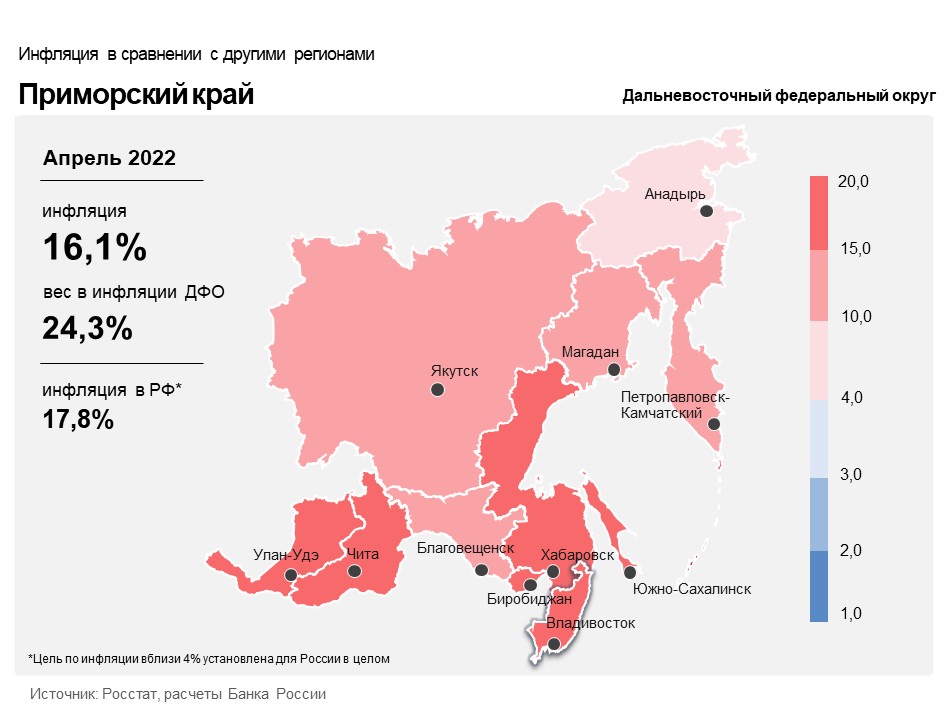 Продовольственные товарыГодовой прирост цен на продовольственные товары в Приморском крае в апреле увеличился до 18,30% после 15,92% в марте.Рост издержек животноводческих предприятий, связанный с удорожанием импортных кормов и ветеринарных препаратов из-за перебоев в международных поставках и произошедшего ранее ослабления рубля, привел к повышению годового темпа прироста цен на молоко. У перерабатывающих компаний в результате нарушения логистики наблюдались проблемы с поставками импортного оборудования и запчастей для него, а также перебои в производстве упаковки. Вместе с удорожанием сырья это привело к увеличению годовых темпов прироста цен на молочную продукцию.Увеличение издержек производителей кондитерских изделий обусловило повышение годовых темпов прироста цен на конфеты, шоколад, мучные изделия. Так, из-за плохого урожая в странах-производителях увеличились мировые цены на какао-бобы. Дополнительное влияние на динамику цен на кондитерские изделия оказало произошедшее ранее удорожание сахара.Рост затрат производителей на выпуск жестяной тары, связанный с проблемами в поставках импортного материала из-за усиления санкционного давления, обусловил ускорение годового роста цен на рыбные консервы.При этом сдерживающее воздействие на динамику цен на продукты питания оказало расширение предложения некоторых фруктов и овощей. Так, наращивание импортных поставок и укрепление рубля обусловили замедление годового роста цен на бананы. Увеличение объемов поставок капусты из Китая способствовало снижению годового темпа прироста цен на нее.Непродовольственные товарыГодовой прирост цен на непродовольственные товары в апреле уменьшился до 19,03% после 19,25% в марте.Укрепление рубля и охлаждение потребительской активности после всплеска в конце февраля — первой половине марта привели к замедлению годового роста цен на смартфоны, компьютеры, телерадио- и электротовары, другие бытовые приборы.Увеличение поставок моторного топлива на внутреннем рынке из-за ограничения экспорта способствовало уменьшению годового темпа прироста цен на бензин и дизельное топливо.УслугиГодовой прирост цен в сфере услуг в апреле увеличился и составил 8,96% после 7,98% в марте.Удорожание обслуживания самолетов из-за нарушения поставок импортных комплектующих привело к увеличению годовых темпов прироста цен на услуги воздушного транспорта. Рост издержек таксомоторных компаний на техническое обслуживание, в том числе на фоне произошедшего ранее ослабления рубля, обусловил подорожание услуг такси в годовом выражении. В совокупности это привело к увеличению годового темпа прироста цен на услуги пассажирского транспорта.Рост издержек сотовых операторов из-за удорожания импортного оборудования для модернизации сетей на фоне обострения логистических проблем и произошедшего ранее ослабления рубля привел к повышению годового темпа роста тарифов на услуги связи.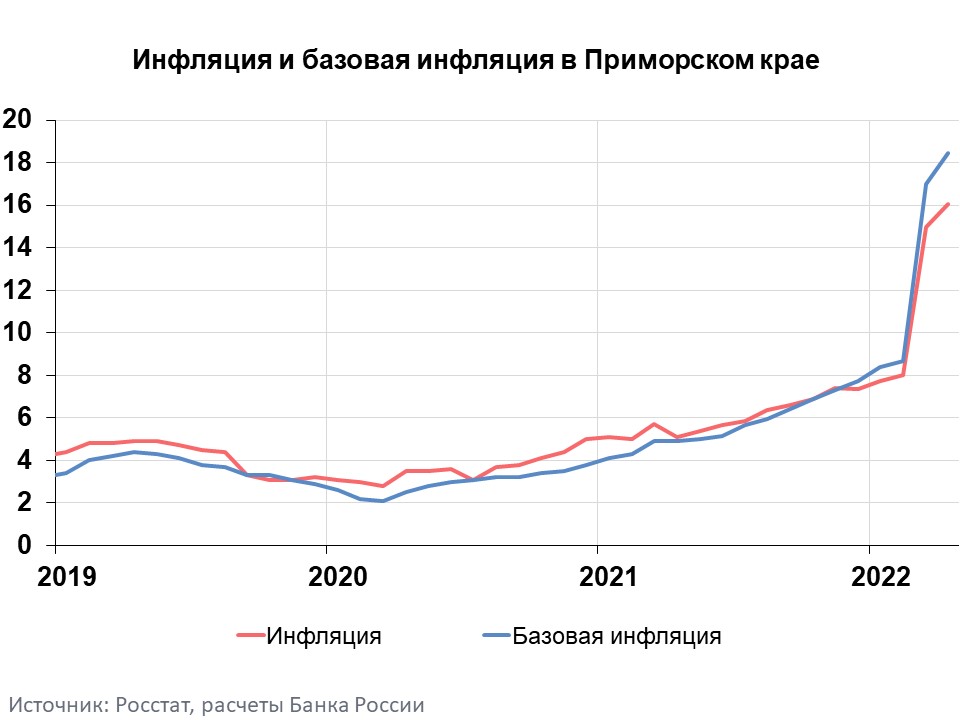 Инфляция в Дальневосточном федеральном округе и РоссииГодовая инфляция в Дальневосточном федеральном округе в апреле 2022 года увеличилась до 15,54% после 14,48% в марте. При этом она осталась ниже, чем в целом по России, — 17,83%. Увеличение инфляции в округе, как и в целом по стране, было в основном вызвано ростом издержек производителей и поставщиков на фоне нарушения логистических и производственных цепочек из-за усиления санкционного давления. Дополнительное влияние на ускорение роста цен в округе оказало сокращение числа авиарейсов.В целом по России в апреле годовая инфляция увеличилась на 1,1 п.п., до 17,83%. Недельный рост цен в течение месяца замедлялся по мере укрепления рубля и исчерпания эффектов ажиотажного спроса, и в целом за апрель потребительские цены выросли на 1,5% (с поправкой на сезонность, SA). Важными факторами инфляции в ближайшие месяцы станут изменение потребительского поведения и спроса, с одной стороны, и динамика предложения, зависящая в том числе от масштаба и скорости нормализации импорта и эффективности процессов импортозамещения, — с другой. Проводимая Банком России денежно-кредитная политика будет учитывать необходимость структурной перестройки экономики и обеспечит снижение инфляции до 5–7% в 2023 году и ее возвращение к цели в 2024 году.Декабрь 2021Январь 2022Февраль 2022Март 2022Апрель 2022Инфляция7,367,748,0014,9616,06Базовая инфляция7,758,388,6816,9918,44Прирост цен наПродовольственные товары8,579,199,7915,9218,30из них:    - плодоовощная продукция11,3512,5615,1133,5031,22Непродовольственные товары7,888,037,8419,2519,03Услуги4,775,145,447,988,96 из них:      - ЖКХ4,533,684,104,514,98     -  пассажирский транспорт15,9211,339,739,2614,84